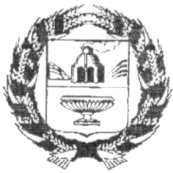  ЗАРИНСКИЙ РАЙОННЫЙ СОВЕТ НАРОДНЫХ  ДЕПУТАТОВАЛТАЙСКОГО КРАЯ       25.06.2019                                                                                                            № 135 г.Заринск	В соответствии со статьей 44 Федерального закона от 6 октября 2003 года № 131-ФЗ «Об общих принципах организации местного самоуправления в Российской Федерации», статьей 16 Устава муниципального образования  Заринский район Алтайского края  районный Совет народных депутатов  Р Е Ш И Л:1. Назначить публичные слушания по проекту решения районного Совета народных депутатов о внесении изменений и дополнений в Устав  муниципального образования Заринский район Алтайского края  на 6 августа  2018 года на 10 часов в большом зале Администрации Заринского района по адресу: г. Заринск, ул. Ленина 26.2. Утвердить состав оргкомитета по подготовке и проведению публичных слушаний,   который будет работать в Администрации Заринского района по адресу: Алтайский край, г.  Заринск, ул. Ленина, 26, кабинет  44, время работы комиссии с 9 до 16 часов с понедельника по четверг, в пятницу с 9 до 15 часов (приложение 1).3. Районному Совету народных депутатов (Турубанова Л.С.) проинформировать население района о комиссии по подготовке проекта изменений и дополнений в устав муниципального образования Заринский район Алтайского края, её составе, нахождении, режиме работы через районную газету «Знамя Ильича».                    4. Опубликовать в районной газете «Знамя Ильича» настоящее решение, Положение о порядке участия граждан в обсуждении и учёте предложений по проекту новой редакции Устава, проекту муниципального правового акта о внесении изменений и дополнений в Устав муниципального образования Заринский район Алтайского края, проект решения районного Совета народных депутатов о внесении изменений и дополнений в Устав муниципального образования Заринсий район Алтайского края. 5. Контроль за исполнением настоящего решения возложить на постоянную комиссию районного Совета народных депутатов по социально-правовым вопросам.Председатель районного Совета народных депутатов						                  А.В.Бракоренко                      Составоргкомитета по подготовке и проведению публичных слушаний по проекту решения районного Совета народных депутатов о внесении изменений и  дополнений в Устав  муниципального образования Заринский район Алтайского края       Турубанова Лариса Семёновна – заместитель председателя районного Совета народных депутатов.       Тимирязев Валерий Клементьевич – первый заместитель главы Администрации района.       Сульдина Наталья Вадимировна – секретарь Администрации района.       Дюбенко Наталья Рудольфовна - заместитель председателя комитета Администрации района по финансам налоговой и кредитной политике;      Бесперстова Марина Владимировна – глава Комарского сельсовета.      Сивухин Григорий Дмитриевич - начальник юридического отдела Администрации района;     Фишер Владимир Викторович – Глава Гришинского сельсовета.                           Р Е Ш Е Н И Е                           О назначении публичных слушаний  по проекту решения районного Совета народных депутатов о внесении изменений и дополнений в Устав муниципального образования Заринский район  Алтайского края ПРИЛОЖЕНИЕ 1 к решению Заринского районного Совета народных депутатов от 25.06.2019 № 135